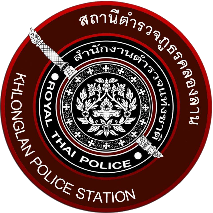 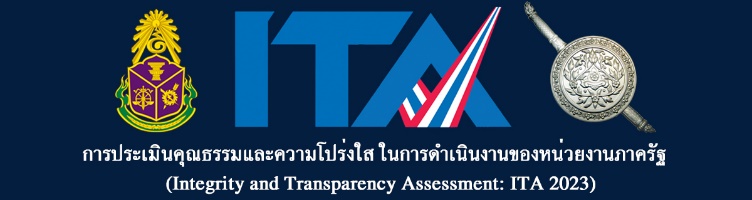 แผนการใช้จ่ายงบประมาณของ  สถานีตำรวจภูธรคลองลานประจำปีงบประมาณ  พ.ศ.2567 ( ระยะเวลา 8 เดือน ตั้งแต่ 1 ตุลาคม 2566 ถึง 31 พฤษภาคม  2567 ) ข้อมูล  ณ  วันที่  19  มีนาคม  2567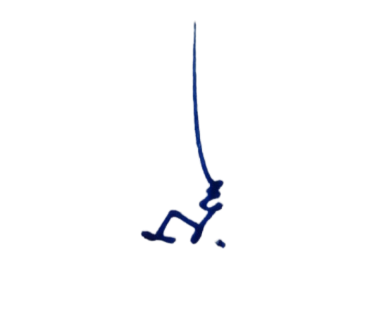 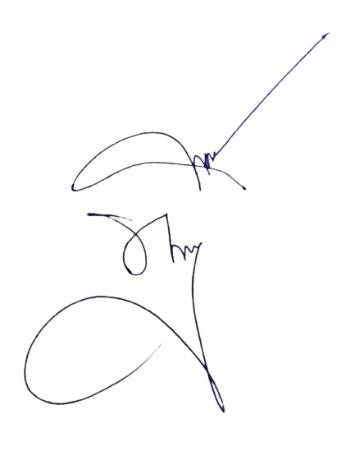 ที่ชื่อโครงการ/กิจกรรมเป้าหมาย/วิธีดำเนินการจ่ายจริง/แหล่งที่จัดสรร/สนับสนุนจ่ายจริง/แหล่งที่จัดสรร/สนับสนุนจ่ายจริง/แหล่งที่จัดสรร/สนับสนุนจ่ายจริง/แหล่งที่จัดสรร/สนับสนุนจ่ายจริง/แหล่งที่จัดสรร/สนับสนุนระยะดำเนินการผลที่คาดว่าจะได้รับที่ชื่อโครงการ/กิจกรรมเป้าหมาย/วิธีดำเนินการสตช.หน่วยงานภาครัฐภาคเอกชนอปท.อื่นๆระยะดำเนินการผลที่คาดว่าจะได้รับ1.โครงการ การบังคับใช้กฎหมาย อำนวยความยุติธรรม และบริการประชาชน1.1.1 กิจกรรม  การบังคับใช้กฎหมายและบริการประชาชน 
      (งบดำเนินงาน , งบสอบสวน 5 ค่า ,  งบค่าสาธารณูปโภคค่าจ้างเหมาบริการทำความสะอาด60,0008 เดือน(ต.ค.66-พ.ค.67)สามารถใช้จ่ายงบประมาณให้เกิดความคุ้มค้าสูงสุดและบรรลุวัตถุประสงค์1.1.1 กิจกรรม  การบังคับใช้กฎหมายและบริการประชาชน 
      (งบดำเนินงาน , งบสอบสวน 5 ค่า ,  งบค่าสาธารณูปโภคค่าจ้างเหมาบริการ 9,600.008 เดือน(ต.ค.66-พ.ค.67)สามารถใช้จ่ายงบประมาณให้เกิดความคุ้มค้าสูงสุดและบรรลุวัตถุประสงค์1.1.1 กิจกรรม  การบังคับใช้กฎหมายและบริการประชาชน 
      (งบดำเนินงาน , งบสอบสวน 5 ค่า ,  งบค่าสาธารณูปโภคค่าเดินทางไปราชการ53,500.008 เดือน(ต.ค.66-พ.ค.67)สามารถใช้จ่ายงบประมาณให้เกิดความคุ้มค้าสูงสุดและบรรลุวัตถุประสงค์1.1.1 กิจกรรม  การบังคับใช้กฎหมายและบริการประชาชน 
      (งบดำเนินงาน , งบสอบสวน 5 ค่า ,  งบค่าสาธารณูปโภคค่าซ่อมแซมยานพาหนะ19,900.008 เดือน(ต.ค.66-พ.ค.67)สามารถใช้จ่ายงบประมาณให้เกิดความคุ้มค้าสูงสุดและบรรลุวัตถุประสงค์1.1.1 กิจกรรม  การบังคับใช้กฎหมายและบริการประชาชน 
      (งบดำเนินงาน , งบสอบสวน 5 ค่า ,  งบค่าสาธารณูปโภคค่าน้ำมันเชื้อเพลิง664,600.008 เดือน(ต.ค.66-พ.ค.67)สามารถใช้จ่ายงบประมาณให้เกิดความคุ้มค้าสูงสุดและบรรลุวัตถุประสงค์1.1.1 กิจกรรม  การบังคับใช้กฎหมายและบริการประชาชน 
      (งบดำเนินงาน , งบสอบสวน 5 ค่า ,  งบค่าสาธารณูปโภคค่าอาหารผู้ต้องหา14,800.008 เดือน(ต.ค.66-พ.ค.67)สามารถใช้จ่ายงบประมาณให้เกิดความคุ้มค้าสูงสุดและบรรลุวัตถุประสงค์1.1.1 กิจกรรม  การบังคับใช้กฎหมายและบริการประชาชน 
      (งบดำเนินงาน , งบสอบสวน 5 ค่า ,  งบค่าสาธารณูปโภควัสดุสำนักงาน 12,000.008 เดือน(ต.ค.66-พ.ค.67)สามารถใช้จ่ายงบประมาณให้เกิดความคุ้มค้าสูงสุดและบรรลุวัตถุประสงค์1.1.1 กิจกรรม  การบังคับใช้กฎหมายและบริการประชาชน 
      (งบดำเนินงาน , งบสอบสวน 5 ค่า ,  งบค่าสาธารณูปโภคค่าสาธารณูปโภค52,000.008 เดือน(ต.ค.66-พ.ค.67)สามารถใช้จ่ายงบประมาณให้เกิดความคุ้มค้าสูงสุดและบรรลุวัตถุประสงค์1.1.1 กิจกรรม  การบังคับใช้กฎหมายและบริการประชาชน 
      (งบดำเนินงาน , งบสอบสวน 5 ค่า ,  งบค่าสาธารณูปโภคงานสอบสวน 5 ค่า53,000.008 เดือน(ต.ค.66-พ.ค.67)สามารถใช้จ่ายงบประมาณให้เกิดความคุ้มค้าสูงสุดและบรรลุวัตถุประสงค์1.1.1 กิจกรรม  การบังคับใช้กฎหมายและบริการประชาชน 
      (งบดำเนินงาน , งบสอบสวน 5 ค่า ,  งบค่าสาธารณูปโภคค่าตอบแทนปฏิบัติงานนอกเวลาราชการ374,400.008 เดือน(ต.ค.66-พ.ค.67)สามารถใช้จ่ายงบประมาณให้เกิดความคุ้มค้าสูงสุดและบรรลุวัตถุประสงค์ที่ชื่อโครงการ/กิจกรรมเป้าหมาย/วิธีดำเนินการจ่ายจริง/แหล่งที่จัดสรร/สนับสนุนจ่ายจริง/แหล่งที่จัดสรร/สนับสนุนจ่ายจริง/แหล่งที่จัดสรร/สนับสนุนจ่ายจริง/แหล่งที่จัดสรร/สนับสนุนจ่ายจริง/แหล่งที่จัดสรร/สนับสนุนระยะดำเนินการผลที่คาดว่าจะได้รับที่ชื่อโครงการ/กิจกรรมเป้าหมาย/วิธีดำเนินการสตช.หน่วยงานภาครัฐภาคเอกชนอปท.อื่นๆระยะดำเนินการผลที่คาดว่าจะได้รับ1.    - งบรายจ่ายอื่น โครงการรณรงค์ป้องกันและแก้ไขปัญหาอุบัติเหตุทางถนนช่วงเทศกาลสำคัญ(ปีใหม่,สงกรานต์)เบิกเป็นค่าตอบแทนเจ้าหน้าที่ประจำจุดตรวจช่วงเทศกาลสำคัญ27,200.008 เดือน(ต.ค.66-พ.ค.67)ประชาชนได้รับความสะดวกในการจราจร และการเกิดอุบัติเหตุทางถนนลดลง1.     - งบดำเนินงาน ค่าตอบแทน ใช้สอยและวัสดุ สำหรับค่าใช้จ่ายภารกิจชุมชนสัมพันธ์ พ.ศ.2567 1.เบิกเป็นค่าอาหารทำงานนอกเวลา2.เบิกเป็นค่าตอบแทนอาสาสมัคร46,000.008 เดือน(ต.ค.66-พ.ค.67)ประชาชนในพื้นที่มีส่วนร่วมในการป้องกันอาชญากรรมและแจ้งเหตุ1.    - ค่าน้ำมันเชื้อเพลิงสำหรับจ่ายใช้ในราชการประจำรถเช่า รถยนต์ตู้โดยสาร(ทดแทนฯ)เบิกเป็นค่าน้ำมันเชื้อเพลิงในการปฏิบัติราชการ44,000.008 เดือน(ต.ค.66-พ.ค.67)ประชาชนได้รับการบริการด้วยความสะดวก รวดเร็วในการปฏิบัติหน้าที่1.1.2 กิจกรรมการรักษาความปลอดภัยและให้บริการแก่นักท่องเที่ยว1.ใช้เบิกเป็นค่าตอบแทน2.ใช้เบิกเป็นค่าเบี้ยเลี้ยง3.ใช้เบิกเป็นค่าน้ำมันเชื้อเพลิง  29,700.00 8 เดือน(ต.ค.66-พ.ค.67)นักท่องเที่ยวได้รับความปลอดภัยในชีวิตและทรัพย์สิน และความสะดวกในการท่องเที่ยว2.โครงการปฏิรูประบบงานตำรวจโครงการปฏิรูประบบงานตำรวจโครงการปฏิรูประบบงานตำรวจโครงการปฏิรูประบบงานตำรวจโครงการปฏิรูประบบงานตำรวจโครงการปฏิรูประบบงานตำรวจโครงการปฏิรูประบบงานตำรวจโครงการปฏิรูประบบงานตำรวจโครงการปฏิรูประบบงานตำรวจ2.     - กิจกรรมการปฏิรูประบบงานสอบสวนและการบังคับใช้กฎหมาย เพื่อเป็นค่าใช้จ่ายใช้เป็นค่าตอบแทน ใช้สอย วัสดุ รายการโครงการเพิ่มประสิทธิภาพงานป้องกันปราบปรามอาชญากรรม43,000.008 เดือน(ต.ค.66-พ.ค.67)ประชาชนได้รับการบริการด้วยความสะดวก รวดเร็ว และทั่วถึง3.โครงการปราบปรามการค้ายาเสพติดโครงการปราบปรามการค้ายาเสพติดโครงการปราบปรามการค้ายาเสพติดโครงการปราบปรามการค้ายาเสพติดโครงการปราบปรามการค้ายาเสพติดโครงการปราบปรามการค้ายาเสพติดโครงการปราบปรามการค้ายาเสพติดโครงการปราบปรามการค้ายาเสพติดโครงการปราบปรามการค้ายาเสพติด3.    - กิจกรรมการสกัดกั้น ปราบปราม การผลิตการค้ายาเสพติดงบรายจ่ายอื่น(ค่าใช้จ่ายในการปราบปรามและสกัดกั้นการนำเข้า ส่งออกยาเสพติด)1.โครงการบริหารจัดการสกัดกั้นยาเสพติดพื้นที่ชายแดนและพื้นที่พักคอย Heart Land7,2008 เดือน(ต.ค.66-พ.ค.67)ปัญหายาเสพติดในชุมชนลดลง3.    - กิจกรรมการสกัดกั้น ปราบปราม การผลิตการค้ายาเสพติดงบรายจ่ายอื่น(ค่าใช้จ่ายในการปราบปรามและสกัดกั้นการนำเข้า ส่งออกยาเสพติด)2.โครงการสลายโครงการสร้างเครือข่ายผู้มีอิทธิพลและกลุ่มชาติพันธ์ที่เกี่ยวข้องกับยาเสพติด14,0008 เดือน(ต.ค.66-พ.ค.67)ปัญหายาเสพติดในชุมชนลดลง3.   - กิจกรรมการสกัดกั้น ปราบปราม การผลิตการค้ายาเสพติด ( ค่าตอบแทนชุดปฏิบัติการปิดล้อมตรวจค้นฯครั้งที่ 1)เบิกเป็นค่าตอบแทนชุดปฏิบัติการปิดล้อมตรวจค้น20,0008 เดือน(ต.ค.66-พ.ค.67)ปัญหาเกี่ยวกับยาเสพติดในชุมชนลดลงและเป็นการป้องกันการแพร่ระบาดของยาเสพติดในชุมชนที่ชื่อโครงการ/กิจกรรมเป้าหมาย/วิธีดำเนินการจ่ายจริง/แหล่งที่จัดสรร/สนับสนุนจ่ายจริง/แหล่งที่จัดสรร/สนับสนุนจ่ายจริง/แหล่งที่จัดสรร/สนับสนุนจ่ายจริง/แหล่งที่จัดสรร/สนับสนุนจ่ายจริง/แหล่งที่จัดสรร/สนับสนุนระยะดำเนินการผลที่คาดว่าจะได้รับที่ชื่อโครงการ/กิจกรรมเป้าหมาย/วิธีดำเนินการสตช.หน่วยงานภาครัฐภาคเอกชนอปท.อื่นๆระยะดำเนินการผลที่คาดว่าจะได้รับ4.โครงการสร้างภูมิคุ้มกันและป้องกันยาเสพติดโครงการสร้างภูมิคุ้มกันและป้องกันยาเสพติดโครงการสร้างภูมิคุ้มกันและป้องกันยาเสพติดโครงการสร้างภูมิคุ้มกันและป้องกันยาเสพติดโครงการสร้างภูมิคุ้มกันและป้องกันยาเสพติดโครงการสร้างภูมิคุ้มกันและป้องกันยาเสพติดโครงการสร้างภูมิคุ้มกันและป้องกันยาเสพติดโครงการสร้างภูมิคุ้มกันและป้องกันยาเสพติดโครงการสร้างภูมิคุ้มกันและป้องกันยาเสพติด4.    - กิจกรรม การสร้างภูมิคุ้มกันในกลุ่มเป้าหมายระดับโรงเรียนประถม มัธยมฯ ค่าใช้จ่ายโครงการตำรวจประสานโรงเรียน-เป็นค่าใช้จ่ายในการประชุมประกอบด้วย หน.สภ.,ผอ.โรงเรียน,ครู-เป็นค่าน้ำมันเชื้อเพลิงสำหรับตำรวจประสานโรงเรียน1,1408 เดือน(ต.ค.66-พ.ค.67)เพื่อร่วมกันแก้ไขปัญหายาเสพติด 
การพนัน  สื่อสามกอนาจาร ในโรงเรียน4.    - กิจกรรม การสร้างภูมิคุ้มกันในกลุ่มเป้าหมายระดับโรงเรียนประถมและ มัธยมฯ (ครูตำรวจ D.A.R.E.)ใช้เป็นค่าตอบแทนการสอนของครูตำรวจ  D.A.R.E. จำนวน 12 ห้อง46,8008 เดือน(ต.ค.66-พ.ค.67)นักเรียนได้รับความรู้เกี่ยวกับโทษของยาเสพติดและเป็นการสร้างภูมิคุ้มกันในโรงเรียนเพื่อต่อต้านการใช้ยาเสพติด4.รวมรวม1,592,840